№ п/пwww –адрес.  Название сайта. АвторРубрикиКраткое содержание рубрикКачество материала и навигация1http://mgafk.ru/?bibl=cat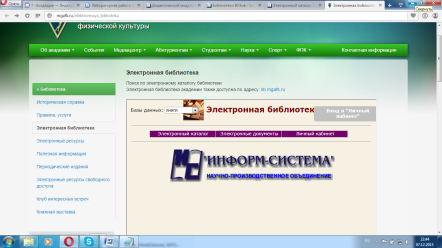 Московская государственная академия физической культурыОб академии СобытияМедиацентр Абитуриентам Студентам Наука Спорт ФПК Контактная информацияЭлектронная библиотека. Позволяет найти книгу в электронном видеНавигация интуитивно понятна, качество предоставляемой информации на высоком уровне2http://irbis.msal.ru:8080/cgi/irbis64r_81/cgiirbis_64.exe?C21COM=F&I21DBN=BOOK&P21DBN=BOOK&S21FMT=&S21ALL=&Z21ID= 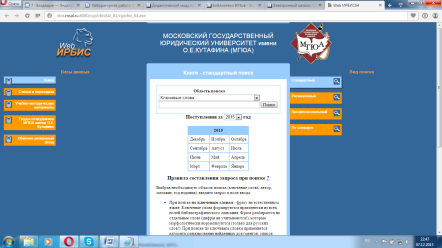 Московская государственная юридическая академия им. О.Е. Кутафина- КнигиСтатьи и периодикаУчебно-методические материалыТруды сотрудников МГЮА имени О.Е. КутафинаОбменно-резервный фондЭлектронная библиотека. Позволяет найти книгу в электронном виде. Имеется большой выбор книгМеню выполнено на среднем уровне. Качество материала на достаточно высоком уровне3https://resources.mgpu.ru/findbooks.php 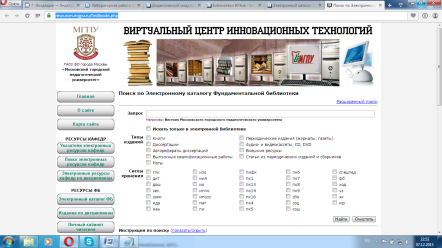 Московский городской педагогический университетГлавнаяО сайтеКарта сайтаРЕСУРСЫ КАФЕДРУказатели электронных ресурсов кафедрПоиск электронных ресурсов кафедрЭлектронные ресурсы кафедр по дисциплинамРЕСУРСЫ ФБЭлектронный каталог ФБИздания по дисциплинамЛичный кабинет читателяБиблиографическая справкаЭлектронная библиотека. Позволяет найти книгу в электронном виде. Имеется большой выбор книгНавигация интуитивно понятна, качество предоставляемой информации на высоком уровне4http://library.voenmeh.ru/component/option,com_irbis/Itemid,300/ 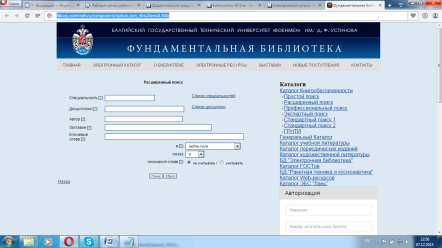 Балтийский государственный технический университет "Военмех" им. Д.Ф. УстиноваГЛАВНАЯЭЛЕКТРОННЫЙ КАТАЛОГО БИБЛИОТЕКЕЭЛЕКТРОННЫЕ РЕСУРСЫВЫСТАВКИНОВЫЕ ПОСТУПЛЕНИЯКОНТАКТЫ Электронная библиотека по фундаментальным наукамНавигация интуитивно понятна, качество предоставляемой информации на высоком уровне5http://catalog.ncfu.ru 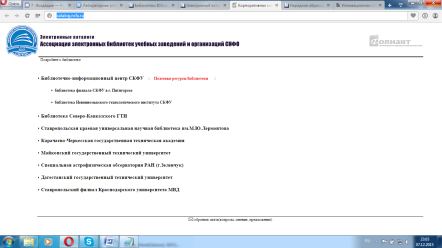 Северо-Кавказский государственный технический университетБиблиотека Северо-Кавказского ГТИСтавропольская краевая универсальная научная библиотека им.М.Ю.ЛермонтоваКарачаево-Черкесская государственная техническая академияМайкопский государственный технический университетСпециальная астрофизическая обсерватория РАН (г.Зеленчук)Дагестанский государственный технический университетСтавропольский филиал Краснодарского университета МВД Электронная библиотека. Позволяет найти книгу в электронном видеНавигация интуитивно понятна, качество предоставляемой информации на среднем уровне6http://www.eurekanet.ru 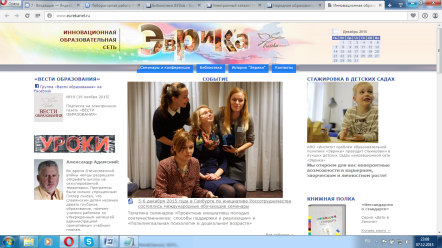 Институт образовательной политики "Эврика"Cеминары и конференцииБиблиотекаИстория "Эврики"Контакты Центр позволяет повысить свою квалификацию учителям не только математики, так и других направленийНавигация интуитивно понятна, качество предоставляемой информации на высоком уровне7http://www.jeducation.ru 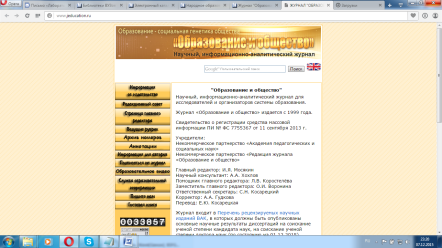 Журнал "Образование и общество"Ведущие рубрикБиблиотекаИнформация для авторовПодписаться на журналКинозалСлужба образовательной информацииПишите намГостевая книгаНаучный, информационно-аналитический журнал дляисследователей и организаторов системы образования.Навигация интуитивно понятна, качество предоставляемой информации на высоком уровне8http://lspu-lipetsk.ru/modules.php?name=kafedra&kaf=kaf_tiip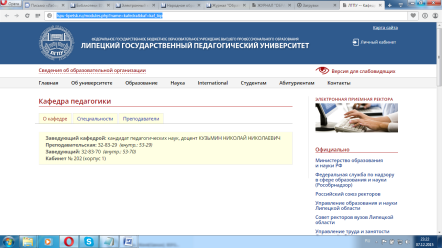 Липецкий государственный педагогический университетГлавнаяОб университетеОбразование НаукаInternationalСтудентамАбитуриентамКонтактыПредоставляет информацию о кафедрах, институте.Навигация интуитивно понятна, качество предоставляемой информации на высоком уровне9http://www.sspi.ru/?dir=kaf_&sub=piit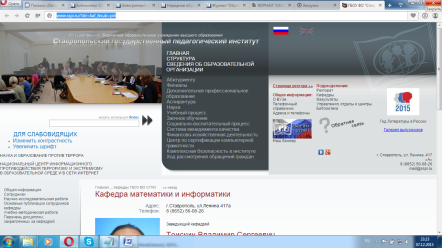 Ставропольский государственный педагогический институтАбитуриентуФилиалыДополнительное образованиеАспирантураНаукаУчебный процессЗаочное обучение.Социально-воспитательный процесс.Социально-воспитательный процесс.Система менеджмента качества.Финансово-хозяйственная деятельность.Центр по сертификации компьютерной грамотности.Комплексная безопасность в институте.Ход рассмотрения обращений гражданПредоставляет информацию о кафедре педагогического университетаНавигация вызывает вопросы, качество предоставляемой информации на среднем уровне10http://nmcro.codehandler.ru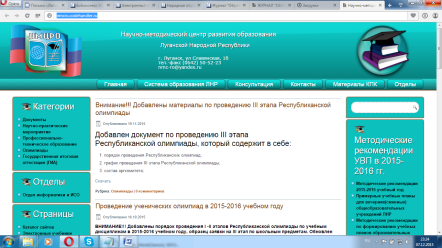 Научно-методический центр развития образования Луганской Народной РеспубликиГлавнаяСистема образования ЛНРКонсультацияКонтактыМатериалы КПКОтделыМетодический центр развития образования позволяет найти информациюНавигация интуитивно понятна, качество предоставляемой информации на высоком уровне11http://www.edu.murmansk.ru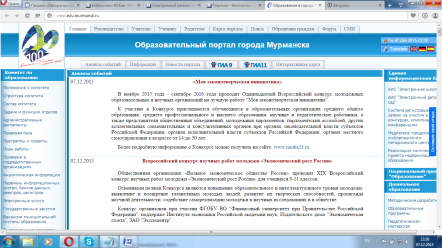 Образовательный портал г. МурманскаГлавнаяРуководителюУчителюУченикуРодителюКарта порталаПоискОбращения гражданФорумСМИСведения об администрации, аналитическая информация по общему образованию, планы работы. Информация о конкурсах, конференциях, семинарах. Информация о специализированных (коррекционных школах). Ссылки на аннотации учебных ресурсов.Навигация интуитивно понятна, качество предоставляемой информации на высоком уровне12http://orel-edu.ru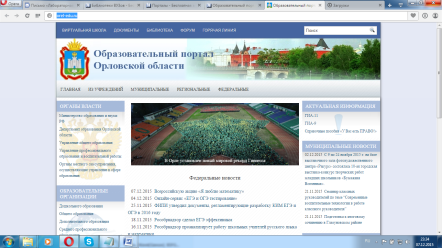 Образовательный портал Орловской областиГЛАВНАЯИЗ УЧРЕЖДЕНИЙМУНИЦИПАЛЬНЫЕРЕГИОНАЛЬНЫЕФЕДЕРАЛЬНЫЕбаза данных муниципальных органов самоуправления в сфере образования и подведомственных образовательных учреждений, направления деятельности, документы, публикации, федеральные и региональные новости в области образования.Навигация интуитивно понятна, качество предоставляемой информации на высоком уровне13http://uchitelclub.ru/index.php?limitstart=3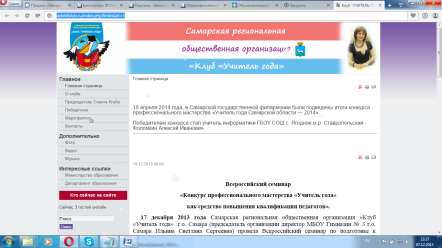 Клуб «Учитель года». ИльинаСветлана СергеевнаПобедители, мероприятия, фото, видео, министерство департамент образования.Победители – представлены победители конкурса «Учитель года».Мероприятия – представлены мероприятия, проходящие на данный момент времени и запланированные на будущее.Фото и видео – представлены фото и видео отчеты с мероприятий.Навигация интуитивно понятна, качество предоставляемой информации на высоком уровне14http://www.dpo-edu.ru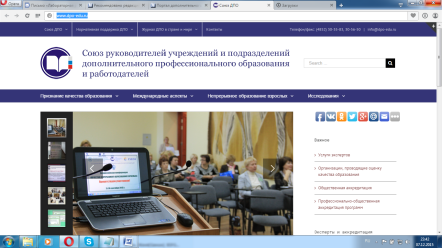 Портал дополнительного профессионального образованияПризнание качества образования Международные аспекты Непрерывное образование взрослых ИсследованияНа портале дополнительного профессионального образования представлена информация о системе дополнительного профессионального образованияНавигация интуитивно понятна, качество предоставляемой информации на высоком уровне15http://www.irdpo.ru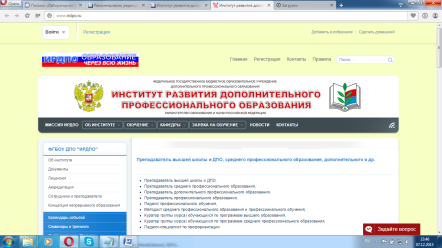 Институт развития дополнительного профессионального образованияМИССИЯ ИРДПООБ ИНСТИТУТЕОБУЧЕНИЕКАФЕДРЫЗАЯВКА НА ОБУЧЕНИЕНОВОСТИКОНТАКТЫИнститут развития дополнительного профессионального образования (ИРДПО) является головным вузом в системе развития дополнительного профессионального образования при Министерстве образования и науки РФНавигация интуитивно понятна, качество предоставляемой информации на высоком уровне